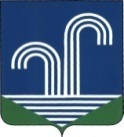 СОВЕТ БРАТКОВСКОГО СЕЛЬСКОГО ПОСЕЛЕНИЯКОРЕНОВСКОГО РАЙОНАРЕШЕНИЕот 09 апреля 2019 года						                                            №286село БратковскоеО внесении изменений в решение Совета Братковского сельского поселения Кореновского района от 23 сентября 2014 года «Об образовании административной комиссии Братковского сельского поселения Кореновского района»В связи с произошедшими кадровыми изменениями, Совет Братковского сельского поселения Кореновского района р е ш и л:Внести в решение Совета Братковского сельского поселения Кореновского района от 23 сентября 2014 года №5 «Об образовании административной комиссии Братковского сельского поселения Кореновского района» следующие изменения:Приложение к решению Совета Братковского сельского поселения Кореновского района от 23 сентября 2014 года №5 «Об образовании административной комиссии Братковского сельского поселения Кореновского района» изложить в новой редакции (прилагается). Решение вступает в силу после его официального обнародования. Глава Братковского сельского поселения   Кореновского района                				    	         А.В. Демченко                                                                                                                              ПРИЛОЖЕНИЕ                                                                        УТВЕРЖДЕН                                                                                                                                                                    решением Совета Братковского                                                                     сельского поселения                                                                        Кореновского района                                                                      от 09.04.2009 № 286СОСТАВадминистративной комиссии Братковского сельского   поселения Кореновского района Глава Братковского сельского поселения   Кореновского района                                                                       А.В. ДемченкоДемченко Алексей ВладимировичГлава  Братковского сельского поселения Кореновского района, председатель комиссииШапошник Любовь Ивановнаведущий специалист общего отдела  администрации Братковского сельского поселения Кореновского района, заместитель председателя комиссииПурыха Татьяна Васильевнаведущий специалист общего отдела  администрации Братковского сельского поселения Кореновского района, секретарь комиссииЧлены комиссииЧлены комиссииБоковая Светлана Леонидовнаведущий специалист общего отдела администрации Братковского сельского поселения Кореновского района Соколянский Вячеслав Николаевичдепутат Совета Братковского сельского поселения Кореновского районаХристенко Надежда Васильевнапредседатель совета территориального общественного самоуправления № 1